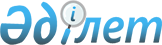 О внесении изменений и дополнения в приказ исполняющего обязанности Министра индустрии и инфраструктурного развития Республики Казахстан от 27 мая 2022 года № 293 "Об утверждении Правил и условий заключения, а также оснований для изменения и расторжения соглашения о промышленной сборке сельскохозяйственной техники с юридическими лицами Республики Казахстан и его типовой формы"Приказ Министра индустрии и инфраструктурного развития Республики Казахстан от 4 мая 2023 года № 320. Зарегистрирован в Министерстве юстиции Республики Казахстан 5 мая 2023 года № 32447
      ПРИКАЗЫВАЮ:
      1. Внести в приказ исполняющего обязанности Министра индустрии и инфраструктурного развития Республики Казахстан от 27 мая 2022 года № 293 "Об утверждении Правил и условий заключения, а также оснований для изменения и расторжения соглашения о промышленной сборке сельскохозяйственной техники с юридическими лицами Республики Казахстан и его типовой формы" (зарегистрирован в Реестре государственной регистрации нормативных правовых актов под № 28261) следующие изменения и дополнение:
      в Правилах и условий заключения, а также оснований для изменения и расторжения соглашения о промышленной сборке сельскохозяйственной техники с юридическими лицами Республики Казахстан и его типовой формы, утвержденных указанным приказом:
      пункт 2 изложить в следующей редакции:
      "2. В настоящих Правилах используются следующие понятия:
      1) сельскохозяйственная техника – техническое средство, в том числе технически сложный товар (изделие), предназначенное для повышения производительности труда в сельском хозяйстве путем механизации и автоматизации отдельных операций или технологических процессов;
      2) промышленная сборка сельскохозяйственной техники – система серийного производства сельскохозяйственной техники;
      3) конструкторская документация – полный комплект и/или основной конструкторской документации, представляющий графические и текстовые документы, которые, в совокупности или в отдельности, определяют состав и устройство изделия, служит источником данных для его разработки, изготовления, контроля, эксплуатации или ремонта.
      4) соглашение о промышленной сборке сельскохозяйственной техники с юридическими лицами Республики Казахстан (далее – соглашение) – гражданско-правовой договор, заключаемый между уполномоченным органом в области государственного стимулирования промышленности (далее – уполномоченный орган) и юридическим лицом Республики Казахстан, осуществляющим производство сельскохозяйственной техники (далее – производитель), в соответствии с гражданским законодательством, ратифицированными международными договорами Республики Казахстан и настоящими Правилами.
      5) производственные активы – долгосрочные активы, относящиеся к основным средствам на балансе предприятия или лизинговой компании, включая лизинговые активы, используемые при осуществлении промышленной сборки, непосредственно участвующие в производстве при изготовлении сельскохозяйственной техники.";
      пункты 5, 6 изложить в следующей редакции:
      "5. Для заключения соглашения производитель направляет в уполномоченный орган обращение по заключению соглашения в письменной произвольной форме.
      К обращению прилагаются следующие документы:
      1) проект плана-графика реализации соглашения о промышленной сборке сельскохозяйственной техники с юридическими лицами Республики Казахстан в двух экземплярах, на государственном и русском языках по форме, согласно приложению 1 к настоящим Правилам (далее – план-график), формируемый с учетом технологических операций;
      2) сведения о предприятии по форме, согласно приложению 2 к настоящим Правилам;
      3) аудированная финансовая отчетность о наличии производственных активов;
      4) лицензионное соглашения (договор) на использование на территории Республики Казахстан технологии производства продукции по лицензии с применением передаваемых секретов производства (ноу-хау) и технической документации и/или утвержденная производителем конструкторская документация.
      5) инвестиционный контракт заключенный с уполномоченным органом по инвестициям по производству тракторов и комбайнов.
      6. Уполномоченный орган после получения письменного обращения от производителя в восемнадцати рабочих дней рассматривает представленные документы и организовывает выезд комиссии.
      Выездная комиссия формируется из числа работников уполномоченного государственного органа с привлечением представителей заинтересованных государственных органов, независимых экспертов (далее – комиссия) в целях проверки на соответствие и достоверность представленных производителем документов с предварительным уведомлением производителя не менее чем за три рабочих дня до такого выезда.
      По итогам выездной проверки комиссия принимает протокольное решение выездной комиссии в целях проверки на соответствие и достоверность документов по форме согласно приложению 3 к настоящим Правилам и направляет его производителю в течение пяти рабочих дней после осуществления выезда.
      Сроки организации выездной проверки включаются в срок рассмотрения уполномоченным органом документов, представленных производителем в соответствии с пунктом 6 настоящих Правил.";
      подпункт 2) пункта 12 изложить в следующей редакции:
      "2) при расширении линейки видов техники соответствующего кода ТН ВЭД ЕАЭС в период действия соглашения;";
      дополнить пунктом 13-1 в следующей редакции:
      "13-1. Порядок и условия заключения дополнительных соглашений о промышленной сборке осуществляется в соответствии с пунктами 5-11 настоящих Правил.".
      2. Комитету индустриального развития Министерства индустрии и инфраструктурного развития Республики Казахстан в установленным законодательством порядке обеспечить:
      1) государственную регистрацию настоящего приказа в Министерстве юстиции Республики Казахстан;
      2) размещение настоящего приказа на интернет-ресурсе Министерства индустрии и инфраструктурного развития Республики Казахстан.
      3. Контроль за исполнением настоящего приказа возложить на курирующего вице-министра индустрии и инфраструктурного развития Республики Казахстан.
      4. Настоящий приказ вводится в действие по истечении десяти календарных дней после дня его первого официального опубликования.
      "СОГЛАСОВАН"Министерство иностранных делРеспублики Казахстан
					© 2012. РГП на ПХВ «Институт законодательства и правовой информации Республики Казахстан» Министерства юстиции Республики Казахстан
				
      Министр индустриии инфраструктурного развитияРеспублики Казахстан

М. Карабаев
